السيارات التابعة (رئاسة بلدية دهوك)                                                                                                     نبس عبدالقهار عبدالله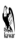 السيارات والاليات والمكائن التابعة (الورشة الفنية)                                                                                                     نبس عبدالقهار عبداللهالسيارات التابعة (مديرية الحدائق)                                                                                                     نبس عبدالقهار عبداللهالسيارات التابعة (مديرية قسم الشرقي)                                                                                           نبس عبدالقهار عبداللهالسيارات التابعة (مديرية قسم الغربي)                                                                                                     نبس عبدالقهار عبداللهالسيارات التابعة (معمل الاسفلت)                                                                                                     نبس عبدالقهار عبداللهالسيارات التابعة (قسم الخدمات)                                                                                                     نبس عبدالقهار عبداللهتنوع السيارة او الاليةالرقم الحكوميأسم السائقالملاحظات1تويوتا لاندكروز2231 شاروانى وطةشت وطوزارعامر عبدالرحمن ياسين2تويوتا لاندكروز1307 شاروانى وطةشت وطوزارجيايى محمد علي3تويوتا لاندكروز4670 شاروانى وطةشت وطوزارزكي رمضان حسن4نيسان بيك آب دبل قمارة2206 شاروانى وطةشت وطوزاراركان عبدالله خلف5نيسان بيك آب دبل قمارة2173 شاروانى وطةشت وطوزارصلاح جميل عبدالقادر6نيسان بيك آب دبل قمارة2205 شاروانى وطةشت وطوزارنوزت حسين رشيد7نيسان بيك آب دبل قمارة4635 شاروانى وطةشت وطوزارهكار جعفر ديوالي8نيسان بيك آب دبل قمارة4638 شاروانى وطةشت وطوزارارسلان نجم الدين9تويوتا بيك آب دبل قمارة4451 شاروانى وطةشت وطوزارريبر عيسى عبيد10تويوتا بيك آب دبل قمارة4445 شاروانى وطةشت وطوزاربلند محمد صالح11تويوتا بيك آب دبل قمارة4446 شاروانى وطةشت وطوزارفاخر سعيد محمد12تويوتا بيك آب دبل قمارة4447 شاروانى وطةشت وطوزاروليد محمد علي13تويوتا بيك آب دبل قمارة4448 شاروانى وطةشت وطوزارديار عبدالرحمنتنوع السيارة او الاليةالرقم الحكوميأسم السائقالملاحظات1تويوتا بيك آب دبل قمارة31 شاروانى وطةشت وطوزار2تويوتا بيك آب دبل قمارة988 شاروانى وطةشت وطوزاربيوار حسن احمد3تويوتا بيك آب دبل قمارة660 شاروانى وطةشت وطوزارالمان محمد سعدون4نيسان بيك آب دبل قمارة2175 شاروانى وطةشت وطوزارنوزاد نايف عبدالله5نيسان بيك آب دبل قمارة3824 شاروانى وطةشت وطوزارسيار عبدالرحمن محمد6هيونداي دبل قمارة1655 شاروانى وطةشت وطوزارأياز أزاد محمد سعيد7باص هيونداي 25 راكب2444 شاروانى وطةشت وطوزارعبدالله أسماعيل يحيى8إيسوزو بيك آب تك قمارة2172 شاروانى وطةشت وطوزاركمال يحى امين9إيسوزو كبس نقل النفايات1736 شاروانى وطةشت وطوزارصديق ميرزا ميرزا10إيسوزو كبس نقل النفايات1992 شاروانى وطةشت وطوزاررمضان عبدالجبار سعيد11كرين تادانو 555 شاروانى وطةشت وطوزارأنور شورو نذير12مارسيدس فلات ناقلة677 شاروانى وطةشت وطوزارأحمد حجي عمر13فالفو (لولودر)557 شاروانى وطةشت وطوزارعبدالرحمن محمد فتاح14رافعة شوكية كوماتسو4788 شاروانى وطةشت وطوزارجمبلي خليل عمر15إنتر ناشينال تانكر الوقود3819 شاروانى وطةشت وطوزارصديق ميرزا ميرزا16شفل + حفارة724 شاروانى وطةشت وطوزارحسن علي عبدالله17فورد قلع وتشجير الأشجار4787 شاروانى وطةشت وطوزارخيري حسن أحمدتنوع السيارة او الاليةالرقم الحكوميأسم السائقالملاحظات1تويوتا بيك آب دبل قمارة3820 شاروانى وطةشت وطوزاربهزاد محمد2نيسان بيك آب دبل قمارة2208 شاروانى وطةشت وطوزارصلاح الدين علي حسين3نيسان بيك آب دبل قمارة2174 شاروانى وطةشت وطوزارفخري عبدالعزيز محمد4فورلاند قلاب صغير2204 شاروانى وطةشت وطوزارصالح عبدالله5هيونداي قلاب صغير721 شاروانى وطةشت وطوزارسعيد صديق محمد6فالفو تانكر ماء565 شاروانى وطةشت وطوزاربهاءالدين محمد ملك7فورد تانكر ماء1987 شاروانى وطةشت وطوزاررمضان سلام رمضان8فورد تانكر ماء1988 شاروانى وطةشت وطوزارطارق عرب عباس9فورد تانكر ماء1989 شاروانى وطةشت وطوزارنصرت احمد حسن10فورد تانكر ماء1990 شاروانى وطةشت وطوزارحسين ويسى حسين11فورد تانكر ماء   4452 شاروانى وطةشت وطوزارحسن ويسى حسين12فورد تانكر ماء4453 شاروانى وطةشت وطوزاردذوار يوسف رشيد13حفارة + شفل1994 شاروانى وطةشت وطوزارأديب عمر ديوالى14دمبر أوسا4789 شاروانى وطةشت وطوزارخالد محمد حجي15هيونداي قلاب تك قمارة4467 شاروانى وطةشت وطوزارأحمد صديق رشو16هيونداي قلاب تك قمارة4468 شاروانى وطةشت وطوزارعطيد موسى اسماعيل17سكانيا تانكر ماء 112631 شاروانى وطةشت وطوزارريبر عادل حسن18سكانيا كبس613 شاروانى وطةشت وطوزارريبر عادل حسنتنوع السيارة او الاليةالرقم الحكوميأسم السائقالملاحظات1تويوتا لاندكروز682 شاروانى وطةشت وطوزار سعيد محمد خليل2تويوتا بيك آب دبل قمارة987 شاروانى وطةشت وطوزارداود جولى احمد3تويوتا بيك آب دبل قمارة984 شاروانى وطةشت وطوزاركاوه احمد حسن4تويوتا بيك آب دبل قمارة4449 شاروانى وطةشت وطوزارداود زيا حنا5نيسان بيك آب دبل قمارة3822 شاروانى وطةشت وطوزارداخاز حسن خليل6نيسان بيك آب دبل قمارة2209 شاروانى وطةشت وطوزارعامر كمال صالح7نيسان بيك آب دبل قمارة2201 شاروانى وطةشت وطوزارنيضرظان عباس داود8نيسان بيك آب دبل قمارة4637 شاروانى وطةشت وطوزارأياز محمد صالح9شفل كاواساكى 70966 شاروانى وطةشت وطوزارعلي سليمان علي 10شفل تاير كتر بيلر4458 شاروانى وطةشت وطوزاركاروان انور ديوالي11فورد تانكر ماء 4454 شاروانى وطةشت وطوزارسطظان أحمد اسماعيل12سكانيا قلاب H 1132413 شاروانى وطةشت وطوزارجمال يحيى امين13مارسيدس البي قلاب 2351 شاروانى وطةشت وطوزاربدل تحسين رجال14حفارة كيس 563 شاروانى وطةشت وطوزاركوظان محمد تمر15حادلة ساكاي658 شاروانى وطةشت وطوزارصديق علي قاسم16بلدوزر كوماتسو 1176 شاروانى وطةشت وطوزارحسن احمد حسن17بلدوزر كوماتسو D6641 شاروانى وطةشت وطوزارابراهيم جاسم احمد18بلدوزر كوماتسو D8640 شاروانى وطةشت وطوزار انور ديوالي حاجي19شفل + حفارة 1415774/ شاصي كمال جميل سليمان20شفل تاير فالفو39361 كاتيرجب حسن عمر21كريدر كتر بيلر 637 شاروانى وطةشت وطوزارعبدالقادر نواف خليل22كريدر كتر بيلر75872 كاتيعلي احمد محمدتنوع السيارة او الاليةالرقم الحكوميأسم السائقالملاحظات1تويوتا لاندكروز1305 شاروانى وطةشت وطوزارشهاب احمد صادق2تويوتا بيك آب دبل قمارة4450 شاروانى وطةشت وطوزارعدنان مرعان عمر3تويوتا بيك آب دبل قمارة986 شاروانى وطةشت وطوزارصباح شيبا اسبانيا4تويوتا بيك آب تك قمارة672 شاروانى وطةشت وطوزارعبدالوحيد محمد جرجيس5نيسان بيك آب دبل قمارة3823 شاروانى وطةشت وطوزاراراز حسين محمد6نيسان بيك آب دبل قمارة2202 شاروانى وطةشت وطوزارجمال عبدالله خلف7نيسان بيك آب دبل قمارة2207 شاروانى وطةشت وطوزار سردار سمير حسن8شفل كاواساكى 80964 شاروانى وطةشت وطوزارصالح احمد غني9سكانيا قلاب H 1132340 شاروانى وطةشت وطوزارزكي حسن علي10بلدوزر كوماتسو 635 شاروانى وطةشت وطوزاردلشاد حسن يوسف11بلدوزر كوماتسو1175 شاروانى وطةشت وطوزاريونس حاجي سليم12فورد تانكر ماء 4455 شاروانى وطةشت وطوزار علي محمد كريت13شفل تاير فالفو71951 كاتيشينوار صالح محو14حفارة كيس 559 شاروانى وطةشت وطوزارجميل سليمان حاجي15حادلة ساكاي654 شاروانى وطةشت وطوزارفرست صديق محمد16فالفو قلاب564 شاروانى وطةشت وطوزاررمضان حسن عمر17كريدر كتر بيلر 1177 شاروانى وطةشت وطوزارديار حسن عليتنوع السيارة او الاليةالرقم الحكوميأسم السائقالملاحظات1تويوتا بيك آب دبل قمارة3821 شاروانى وطةشت وطوزاراياز يونس طه2تويوتا بيك آب دبل قمارة3825 شاروانى وطةشت وطوزارجوتيار احمد رشيد3تويوتا بيك آب دبل قمارة684 شاروانى وطةشت وطوزاريونس محمد صديق4نيسان اورفان/ باص4464 شاروانى وطةشت وطوزاربيرهات سليم عثمان5نيسان اورفان/ باص4465 شاروانى وطةشت وطوزاراراز رشيد خليل6مسيوبوشي تانكر ماء2203 شاروانى وطةشت وطوزاربشار احمد حاجي7سكانيا رشاش القير2412 شاروانى وطةشت وطوزارزيرك صالح محمد8إيفيكو رشاش القير4457 شاروانى وطةشت وطوزارزيرك صالح محمد9شفل كاواساكي2410 شاروانى وطةشت وطوزار10شفل كاواساكي644 شاروانى وطةشت وطوزارمحمد عبدالله ظاهر 11شفل كتر بيلر H9304466 شاروانى وطةشت وطوزارصباح مهدي عبدالقادر12سكانيا قلاب H1132341 شاروانى وطةشت وطوزار13فالفو قلاب 4462 شاروانى وطةشت وطوزارجاسم محمد خليل14فالفو قلاب 4463 شاروانى وطةشت وطوزاروزير علي ابراهيم15فارشة اسفلت بتلي 722 شاروانى وطةشت وطوزارطلظان زيرك صالح16فارشة اسفلت بتلي 2408 شاروانى وطةشت وطوزارطلظان زيرك صالح17حادلة كاواساكي مطاطية2411 شاروانى وطةشت وطوزار18حادلة كاواساكي حديدية2409 شاروانى وطةشت وطوزاردلير حمد امين19حادلة كتر بيلر حديدية728 شاروانى وطةشت وطوزاردلير حمد امين20حادلة عجلة مطاطية4459 شاروانى وطةشت وطوزاررمضان محم حجي 21حادلة عجلة حديدية4460 شاروانى وطةشت وطوزاردير حمد امين22فارشة اسفلت6803  كاتيتنوع السيارة او الاليةالرقم الحكوميأسم السائقالملاحظات1تويوتا بيك آب تك قمارة681 شاروانى وطةشت وطوزاراسماعيل جاسم محمد 2نيسان بيك آب دبل قمارة4639 شاروانى وطةشت وطوزارهاريوان بشير محمد علي3نيسان بيك آب دبل قمارة4636 شاروانى وطةشت وطوزارازاد سليمان محمد4فالفو قلاب 963 شاروانى وطةشت وطوزاربشار بيرموس عبدالله5فالفو قلاب 673 شاروانى وطةشت وطوزارصالح جمال يحيى6فالفو قلاب 556 شاروانى وطةشت وطوزارحكمت فيصل اسماعيل7فالفو قلاب 4461 شاروانى وطةشت وطوزارسليم محمد علي8حادلة ساكاي مطاطية665 شاروانى وطةشت وطوزارتمر قاسم تمر9حادلة ساكاي حديدية656 شاروانى وطةشت وطوزارمسعود طاهر امين10حادلة ساكاي 653 شاروانى وطةشت وطوزاركوفان محمد طاهر سليم11حادلة ساكاي 652 شاروانى وطةشت وطوزارحكمت ديوالي حاجي12حادلة عجلة مطاطية 94488 كاتيمحمد ماجد حسين13حادلة عجلة حديدية 87955 كاتي 14كريدر كتر بيلر 75630 كاتي عزيز سليمان سليم15كريدر كتر بيلر 558 شاروانى وطةشت وطوزارموسى نبي عمر16كريدر كتر بيلر636 شاروانى وطةشت وطوزارموسى نبي عمر17فالفو تانكر ماء628 شاروانى وطةشت وطوزارحسن رمضان مصطفى18فورد تانكر ماء4456 شاروانى وطةشت وطوزارنوزاد فخري أحمد19حفارة بوكلن1174 شاروانى وطةشت وطوزاركمال احمد علي20شفل كاواساكي 80962 شاروانى وطةشت وطوزارسلمان جمال يحيى21شفل تاير + حفارة85191 كاتي عدنان سفر ديوالي22شفل فالفو1316 شاروانى وطةشت وطوزارأحمد حسن أحمد23بلدوزر كوماتسو965 شاروانى وطةشت وطوزارأحمد مصطفى علي24دمبر أوسا4790 شاروانى وطةشت وطوزارحسن نوري حسين25ساحبة عنتر1172 شاروانى وطةشت وطوزارصالح عبدالله صالح26ساحبة عنتر691 شاروانى وطةشت وطوزارشيروان جمال يحيى27إيسوزو نقل النفايات1991 شاروانى وطةشت وطوزارجعفر ديوالي حاجي28إيسوزو نقل النفايات1993 شاروانى وطةشت وطوزارجعفر محمد عثمان29سكانيا مياه الثقيلة618 شاروانى وطةشت وطوزاريونس مهدي عبدالقادر 30فورد تصليح الشوارع1715 شاروانى وطةشت وطوزارديار خسرو حسن31حادلة 2 رولة يدويبدون رقمنزار داود اسماعيل32كومباكتر يدويبدون رقمديار خسرو حسن33شفل TCM3818 شاروانى وطةشت وطوزارعدنان سفر ديوالى34شفل + حفارةبدون رقمعصمت صديق احمد35حفارة زنجيربدون رقممحمد تمر شوخ عمر